ПЕРЕЧЕНЬ
научных направлений
XIII Международного конкурса научных работ студентов и аспирантовСтратегическое сотрудничество России и Китая в рамках БРИКС?Трансформация мировой валютно-финансовой системы.З. Цифровизация финансовых инструментов и инфраструктуры мирового финансового рынка.Международные расчеты в национальных валюта.Стратегия и тактика финансового менеджмента в современных реалиях.Создаем будущее сегодня: государственное и муниципальное управление - точка роста в новой системе координат.Активация инструментов цифрового маркетинга в отраслевой экономике. 8. Предпринимательство и инновационное развитие бизнеса.Актуальные тренды развития и проблемы проектного и процессного управления в современных компаниях.Трансформация финансов общественного сектора в условиях структурной перестройки экономики.Трансформация финансовых рынков в условиях цифровой экономики.Направления развития российского банковского сектора в условиях новой экономики.Государственный финансовый контроль и казначейское дело: от истоков до наших дней.Интеллектуальные системы поддержки принятия решений в экономике и финансах.Цифровая математика в экономике и финансах.Информационная безопасность финансово-кредитной сферы.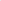 Современные технологии интеллектуальных организаций: взгляд в будущее.Системная аналитика и моделирование экономических процессов.Финансово-аналитические	инструменты устойчивого развития российского бизнеса.Развитие модели корпоративной отчетности экономических субъектов.Методическое сопровождение аудита и внутреннего контроля в условиях обеспечения технологического суверенитета Российской Федерации.Налоговая и таможенная политика по обеспечению экономического роста.Современная семья: традиции, новации, вызовы.Экономическая социология.Психология человека: традиции и новые горизонты в условиях цифровойэкономики.Политическая консолидация российского общества в условиях международной напряженности.Теория и практика массовых коммуникаций.Развитие корпоративных финансов и корпоративного управления в современной экономике.Условия и факторы формирования и расширения отраслевых рынков.Обеспечение экономической безопасности и управление рисками хозяйствующих субъектов в условиях неопределенности.З 1. Эволюция логистики и туризма в условия цифровой трансформации.Ценностные приоритеты в современном праве.Правовые средства обеспечения экономического суверенитета государства.Бюджетное инвестирование государственных программ развития регионов.Семейные ценности как межотраслевая правовая категория.